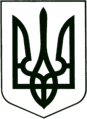 УКРАЇНА
МОГИЛІВ-ПОДІЛЬСЬКА МІСЬКА РАДА
ВІННИЦЬКОЇ ОБЛАСТІ  РІШЕННЯ №741Про хід виконання «Програма поліпшення техногенної та пожежної безпеки населених пунктів та об'єктів усіх форм власності Могилів-Подільської міської ради, матеріально-технічного забезпечення ДПРЧ-12 (м. Могилів-Подільський, Могилів-Подільського району)    на 2021 - 2025 роки» за 2021 – 2022 рокиКеруючись п. 40 ст. 26 Закону України «Про місцеве самоврядування в Україні», заслухавши і обговоривши інформацію заступника начальника Могилів – Подільського РУ ГУ ДСНС у Вінницькій області майора служби цивільного захисту Шаповала С.О. про хід виконання «Програма поліпшення техногенної та пожежної безпеки населених пунктів та об’єктів усіх форм власності Могилів-Подільської міської ради, матеріально-технічного забезпечення ДПРЧ-12 (м. Могилів-Подільський, Могилів-Подільського району) на 2021 - 2025 роки» за 2021 – 2022 роки, -                                              міська рада ВИРІШИЛА:1. Інформацію заступника начальника Могилів – Подільського РУ ГУ ДСНС у Вінницькій області майора служби цивільного захисту Шаповала С.О. про хід виконання «Програма поліпшення техногенної та пожежної безпеки населених пунктів та об’єктів усіх форм власності Могилів-Подільської міської ради, матеріально-технічного забезпечення ДПРЧ-12 (м. Могилів -Подільський, Могилів-Подільського району) на 2021 - 2025 роки» за 2021 – 2022 роки, взяти за відома.    2. Роботу Могилів – Подільського РУ ГУ ДСНС у Вінницькій області по реалізації заходів щодо виконання «Програма поліпшення техногенної та пожежної безпеки населених пунктів та об'єктів усіх форм власності Могилів-Подільської міської ради, матеріально-технічного забезпечення ДПРЧ-12 (м. Могилів-Подільський, Могилів-Подільського району) на 2021 - 2025 роки» визнати задовільною.	3. Начальнику Могилів – Подільського РУ ГУ ДСНС у Вінницькій області Дабіжі О.П.:          3.1. Вжити заходів щодо попередження виникнення пожеж та іншого роду надзвичайних ситуацій, проведення профілактичних заходів, щодо інформування населення основним правилам безпечної поведінки в побуті, та на відкритій місцевості.   	    3.2. Забезпечити постійну співпрацю з населенням міської територіальної громади та громадськими об’єднаннями на засадах партнерства, яку спрямувати на задоволення їхніх потреб.  		3.3. Забезпечити негайне реагування на пожежі, загоряння, проведення різного роду аварійно-рятувальних робіт та іншого роду надзвичайних ситуацій.		4. Результати проведених заходів широко висвітлювати в засобах масової інформації.	5. Контроль за виконанням даного рішення покласти на секретаря міської ради Борисову Т.Г. та на постійну комісію міської ради з питань прав людини, законності, депутатської діяльності, етики та регламенту (Грабар С.А.).           Міський голова                                                  Геннадій ГЛУХМАНЮКВід 24.03.2023р.31 сесії            8 скликання